Тема урока: Австралийский Союз: население и хозяйствоПредмет: география                                                  Класс: 7Планируемые образовательные результаты:1) Предметные - •	Объяснять, почему на флаге Австралии изображён флаг Великобритании.•	Рассказывать о формировании австралийского государства, кто такие аборигены.•	Выявлять особенности расселения на территории Австралии.•	Объяснять почему столица государства – Канберра – равноудалена от Сиднея и Мельбурна.•	Делать выводы о взаимодействии человека и природы на континенте.2) Метапредметные -•	Работать с источниками информации, особенно с разнообразными тематическими картами; •	выявлять причинно-следственные связи, •	определять критерии для сравнения фактов, явлений,•	работать с текстом: составлять логические цепочки, таблицы, схемы3) Личностные –природы, населения и хозяйства Земли, материков, их крупных районов и стран;•	образовательные результаты – овладение на уровне общего образования законченной системой географических знаний и умений, навыками их применения в различных жизненных ситуациях.Решаемые учебные проблемы: Почему на материке Австралия только одна страна?Основные понятия, изучаемые на уроке: Австралийский Союз, Канберра, столица, англоавстралийцы, абориген, колония, Великобритания.Вид используемых на уроке средств ИКТ: презентацияУчебник: Е.М. Домогацких, Н.И. Алексеевский. География. Материки и океаны/Часть II. Материки планеты Земля: Австралия, Антарктида, Южная Америка, Северная Америка, Евразия/учебник для 7 класса/ Москва «РУССКОЕ СЛОВО» - 2011Организационная структура урока:1.  Актуализация знаний.Учитель:1. Что такое страна?2. Какие существуют формы правления?3. Что такое столица? Обучающиеся:?! вспоминают, изученный ранее материал, отвечают на вопросы учителя.2.  Создание проблемной ситуации.Учитель:***Австралия – живописная земля,Лишь на самолёте туда добраться!Надо пересечь океаны, моря,Чтоб её красотами любоваться!Город Канберра – страны той столица,И Австралия — засушливый континент,Природе её можно удивиться:Звери и птицы, словно с других планет! (Е. Карасартова)- Что из стихотворения мы уже изучали об Австралии?Обучающиеся:?! Вступая в диалог с учителем выявляют ранее изученный материал – проговаривают и осознают его.Учитель:- Как вы думаете, может ли стихотворение подсказать нам о количестве стран на материке?Обучающиеся:?! Высказывают свои мнения.3. Целеполагание.Учитель:- Какая страна занимает весь континент? Как она называется?- Отгадайте ее название в ребусе:Слайд 1 – «ребус»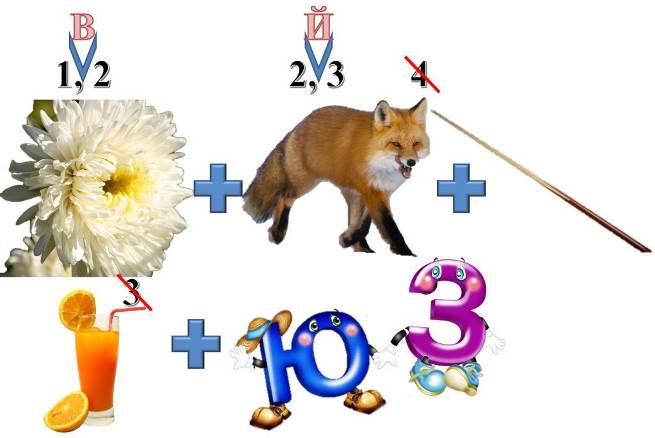 Обучающиеся:?! Отгадывают ребус, определяют тему урока и записывают ее в тетрадь. Определяют учебную задачу.4. ПланированияСлайд 3?! Учитель знакомит со справочной информацией о стране.- Предлагаю вам (ученикам) выступить в роли режиссеров и участников программы в создании серии передач о стране. - На каждую серию приглашается специалист, который отвечает на вопросы ведущего.- У всех вас на столе материал выступления ведущего специалиста географии – текст в учебнике. Познакомьтесь с ним.- Как бы вы назвали передачу? Почему? - Сколько частей будет в вашей передаче?  Как будет называться каждая часть?*Составление плана параграфаПримерный план:1.	История и символика2.	Население.3.	Хозяйство4.	Охрана природы*деление на группы-Вспомните, чем занимается каждый работник телевидения для создания передачи. Распределите роли.*распределения вопросов плана по группам- Составьте вопросы и ответы и постройте свою часть передачи в форме диалога, где репортер\ведущий задает вопросы, а специалист\гость отвечает. Время передачи не более 25 минут, следовательно, каждая серия не более 6-7 минут. Конечно добавьте и свою творческую изюминку, которая поможет повысит рейтинг вашей передачи.5. "Открытие" нового знания.Учащиеся:Изучают и отбираю предложенный материал.Составляют вопросы и ответы.Пишут сценарий передачи. Готовятся к представлению своей серии.Учитель:Индивидуальная помощь учащимся.6. Учебные действия по реализации плана. Выражение решения.Учащиеся:Представляют свою часть телепередачи.Задают вопросы участникам других групп.Учитель:Вместе с другими учащимися смотрит отчеты групп.Задает вопросы, возникшие в ходе просмотра.7. Применение нового знания.-  Исходя из того, что мы узнали, какой ответ на основной вопрос урока мы можем дать? (указывает на проблему, записанную на доске).?! Предлагают свои варианты ответов и обобщение по учебной проблеме.А) -А теперь попробуйте ответить на вопросы:Слайд 4Как называется страна, занимающая территорию материка и часть островов возле его берегов?Как называется столица страны?Какие народы относятся к пришлому населению, а какие к коренному?Где сосредоточено основное население в Австралии?Какие полезные ископаемые вывозятся в другие страны?Какая отрасль сельского хозяйства является гордостью австралийских фермеров?В) - Определите географические координаты городов страны и заполните таблицу:В) - Предлагаю вам решить чайнворд:Ведущая отрасль в сельском хозяйстве.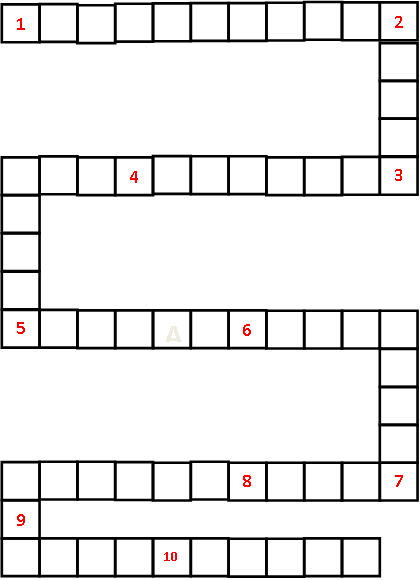 Одно из занятий коренного населения до прихода европейцев.Крупный город, названный в честь супруги короля Вильгельма IV.Коренной житель АвстралииГород –порт в Австралии, мировой лидер по экспорту каменного угля.Птица, изображенная на монете.Выращиваемая культура.Столица Австралийского Союза.Плод, выращиваемый в Австралии.Самый крупный город в Австралии.8. Рефлексия (итог урока).Предлагает вспомнить тему и задачи урока, соотнести с планом работы и оценить меру своего личного продвижения к цели и успехи класса в целом- Чему ты научился за время проекта? - Как сработала ваша группа? - Что нового ты узнал(а) о своих способностях и о талантах твоих одноклассников?  - Что можно было сделать лучше? - Какие знания и умения для этого потребовались бы? - Как ты оцениваешь результаты проекта??! Называют тему и задачи урока, отмечают наиболее трудные и наиболее понравившиеся эпизоды урока, высказывают оценочные суждения. Определяют степень своего продвижения к цели.Отмечают успешные отчеты, интересные вопросы одноклассников, участников группы.7. Домашнее задание.§31 вопросы на стр. 28-29Дополнительные задания на выбор:- Крупнейшие города Австралии — Сидней и Мельбурн. Столица — Канберра.1. Подготовьте презентацию об одном из них (можно использовать шаблон)- В Австралии прилагают большие усилия для того, чтобы сохранить свою уникальную природу. В стране созданы многочисленные заповедники и национальные парки.2. Подготовьте презентацию об одном из них (можно использовать шаблон)ГородаШиротаДолготаКанберраСиднейМельбурн